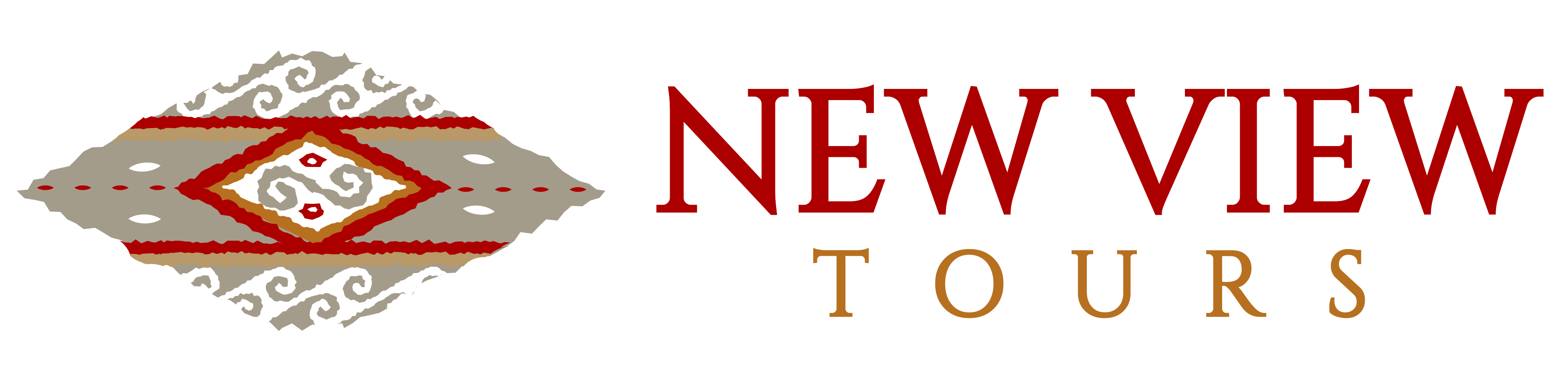 Custom Tour - Reservation FormTour ______________________________________________________________________________ Full Name					   Passport #                          Exp Date     Birth Day_______________________________________________________________________________Full Name					   Passport #                          Exp Date     Birth Day______________________________________________________________________________ Home Address		Street				City 			State/Zip______________________________________________________________________________Email addresses: ______________________________________________________________________________ Telephones: Home :_______________________Work:______________________Other:______________________Telephone: Cell #1 :________________________Cell #2______________________________________To book your reservation, please send a deposit of $500 per person to New View Tours, Inc.  We prefer checks –If you prefer to use a credit card – Add 5% for bank fees.Credit Card #________________________________________                     Expiration Date:________________________ VISA	  _____ MasterCard   	_____Security Code	_______Billing Zip codeThe deposit is non refundable. In the event you must cancel 60 days before departure, the deposit maybe good for one year towards another New View Tour. See “Booking Info”Travel Insurance is available from Travel Guard, to learn more CLICK HERE or by calling Travel Guard at +1-800-826-1300RETURN THIS FORM TO: NEW VIEW TOURS P.O. BOX 583  STOCKBRIDGE, MA  01262Permission for Emergency TreatmentFull Name:__________________________________________________________Date of Birth:________________________________________________________Emergency Contact Person: Name:_________________________________Relationship:___________________ Telephone:_____________________________Email:_______________________In the event of an emergency, illness or injury affecting me, I, the undersigned, hereby authorize immediate hospitalization and treatment recommended by and carried out under the supervision of a qualified physician or other medical personnel, including but not limited to administering an anesthetic and performing necessary surgery.Further, ________________________________, who is going on the trip, may make emergency medical decisions for me, including, but not limited to decisions related to transferring me to alternate medical facilities outside of the United States or to the United States for additional medical care.I am covered by health and accident insurance that provides coverage while traveling out of the United States under the following company and policy:Company:_______________________________________________________Policy Number: _______________________________________________________I have purchased trip insurance that provides coverage while traveling out of the United States:Company: _______________________________________________________Policy Number:____________________________________________________OR:_____I have declined trip insurance while traveling out of the United States._________________________________	__________________________Traveler’s signature					Date_________________________________	__________________________Traveler’s signature					DateWAIVER AND ASSUMPTION OF RISK AND RELEASE FROM LIABILITYIN CONSIDERATION my participation in a New View Tour and any extension trip planned for the days before these dates, or during these dates, sponsored by New View Tours Inc. (NVT) further known as NVT, I acknowledge and agree to the following:ASSUMPTION OF RISK AND RELEASE FROM LIABILITY: I understand and accept that NEW VIEW TOURS, INC. acts as an operator of trips, which may expose me to hazards, and elements of danger, and that participating in trips such as the one I am undertaking entails risk of illness, danger to property, personal injury and loss of life. I acknowledge that the enjoyment and excitement of travel derives in part from the inherent risks involved in travel and activities beyond the normal and expected safety standards of life in my customary place of residence, that such additional and/or inherent risks contribute to such enjoyment and excitement, and are one of the reasons for my desire to participate in this tour. I FULLY REALIZE THE HAZARDS OF PARTICIPATING IN A TOUR OF THIS TYPE AND VOLUNTARILY ASSUME ALL THE RISKS ASSOCIATED WITH SUCH PARTICIPATION. I understand the risks include, by way of example and not limitation, the hazards of traveling in remote and/or mountainous terrain, accident or illness in remote places without readily available medical facilities, emotional trauma, the forces of nature, civil disturbances, street crime, traffic accidents, high altitude disorders, and other hazards of such a tour, including but not limited to problems associated with food, water, lodging, transportation, public health, and sanitation. I understand that neither NVT nor any of its providers undertake to provide any medical care or assistance to me in the event of illness or injury to me, except to make reasonable efforts to direct or transport me at my expense to medical assistanceThe suppliers of tour services are independent contractors to NVT, not its employees. For example, we use independent ground operators, tour guides, hotels, transportation companies, drivers, airlines, and other suppliers. Because we do not own, operate, manage, control, or supervise these entities, we cannot be liable for any acts or omissions, including any negligence, gross negligence, or reckless or willful acts, on their part. NVT its owners, agents, and employees assume no responsibility for any injury, loss, damage, delay, or death to person or property arising from the negligent or willful act or failure to act of any person providing goods or services for this trip, or for the action or inaction of any other third party. Without limitation, NVT is not responsible for acts of God, equipment failures, vehicle accidents, illness from food or otherwise, detention, assaults, theft or criminal activity, annoyance, delays, quarantine, strikes, failure of any means of conveyance to arrive or depart as scheduled, civil disturbances, terrorism, government restrictions or regulations, and discrepancies or changes in transit or hotel services over which it has no control. This waiver and release of liability shall be governed by and construed in accordance with the laws of the state of Massachusetts without regard to any conflicts or law revisions or principles to the contrary.I agree that it is my sole responsibility to be familiar with and capable of handling the mental demands associated with the tour I have chosen.  With these demands in mind, I declare that I have no physical, mental or psychological condition that would endanger, myself or others, if I participate in this tour, or that would interfere with my ability to participate. I agree to abide by any rules established by the Tour Leader while I am participating, and understand and agree that failure or refusal on my part to do so shall entitle NVT at its option to deny me further participation in the tour. No such refusal by NVT shall be grounds for refund to me of any funds or portion thereof paid for the tour or any services associated with it.I HAVE READ AND UNDERSTAND THE ABOVE WAIVER AND ASSUMPTION OF RISK AND RELEASE OF LIABILITY, THIS WAIVER AND RELEASE SHALL BE BINDING ON MY EXECUTORS, HEIRS, AND ASSIGNS. THE WARRANTIES AND REPRESENTATION IN THIS AGREEMENT SHALL SURVIVE THE DATES OF THE EVENT OR ACTIVITY._____________________________________________________________________________________________Signature								DateNEW VIEW TOURS INC. INFORMATION & CONDITIONSRESERVING YOUR TOUR These tours are operated by NEW VIEW TOURS Inc. of Stockbridge, Mass. USA, hereafter known as NVT, Purchase our tours either directly with NVT or through a professional travel agent we refer to you. NVT can provide valuable assistance in choosing the best international airfare. However, we do not offer these services directly. HOW TO BOOK Contact NVT to confirm space availability. We will normally hold a provisional place for one week with no deposit payment. Read the booking information carefully. By paying your deposit you acknowledge that you understand and agree to the following terms and conditions. Deposits are non refundable. In the event of cancelation by you or NVT, the funds will be applicable to another NVT tour for one year from the date of the tour. To register: Complete the Trip Application, sign the Assumption of Risk and Release of Liability, and forward these documents along with your non-refundable deposit of US500 per applicant. NEW VIEW TOURS.at PO BOX 583, Stockbridge, MA 01262, USA. Checks payable to NEW VIEW TOURS, INC. must be in US$ funds drawn on a U.S. or Canadian bank. You may also charge your deposit on Visa or Master Card. For trips involving Galapagos cruises, international air and/or other services requiring additional deposits, we will advise you of the amount required for your initial deposit. Please note: Your deposits are non-refundable, Once we have received your deposit and trip application, we’ll confirm your place on the tour, send you the most current detailed itinerary listing all meals and other inclusions, plus a packing list and other information to help you prepare for your adventure. TRAVEL INSURANCE The cost of our tours includes no travel insurance. Travel Insurance is available from Travel Guard, to learn more CLICK HERE or by calling Travel Guard +1-800-826-1300. Carry your travel insurance policy along with your valuable travel documents FINAL PAYMENT Full payment is due by check or money order 5 weeks prior to commencement of services (PCS). If you book your trip within 6 weeks PCS, full payment is due when we confirm your participation. For bookings within two weeks of departure, we add a $50 late-processing fee. For payment of balance other than by check, you are responsible for bank fees incurred (bank fees for credit card charges are currently 5%). If we do not receive payment by the due date, NVT reserves the right to treat the reservation as canceled. Your deposit is forfeited under such circumstances. To guarantee services for custom itineraries or add-ons, we may require that you pay additional deposits prior to final balance. CHANGES AND TRANSFERS After we have confirmed your tour services, each time you request a change requiring us to rework reservations, we reserve the right to levy a US$25 administrative service charge plus the cost of international communications, express mail, and any non-recoverable supplier charges. If you transfer to another trip, cancellation fees apply as detailed below. CANCELLATION AND REFUNDS, We must receive written notification of your decision to cancel a trip. Based upon date of receipt, the following charges apply: If you cancel your trip up to 21 days PCS, we retain non-recoverable supplier expenses (such as air tickets, hotel and boat charter pre-payments) plus your deposit payment. Note: we prepay Galapagos boat balances 8 weeks prior to sailing date, so no recoverable expenses are high within 8 weeks PCS. Within 22 days PCS we retain 100% of your trip payments. CHANGES AND CANCELLATIONS BY NVT We may have published tour information many months prior to your trip. We do all in our power to avoid increasing trip prices. In exceptional circumstances, we reserve the right to amend prices without prior notice. An increase in trip price shall not be sufficient grounds for cancellation of the tour. Certain situations may arise during the tour, which are beyond the control of the guides or passengers. NVT reserves the right to modify or withdraw any tour arrangements when deemed necessary in the interest of safety and security of passengers. In such instances of force majeure, NVT, at its sole discretion, may offer either an optional or alternative activity for any portion that has been canceled, or a pro rata refund. If changes due to force majeure entail additional costs, such costs are the responsibility of the passenger. While we rarely cancel our departures, we reserve the right to do so up to 30 days PCS. In such a case, we will offer you alternative arrangements. If you do not accept these, we will refund all payments you made to NVT. In the event that we are forced to cancel a departure, we are not responsible for your trip preparation expenses such as non-refundable air tickets, doctor's fees, inoculations and medications, passports and visas, and personal equipment. Airlines typically charge a fee for date changes, ticket re-issues and cancellations on most excursion fares. No partial refunds will be given for unused hotel rooms, meals, or other pre-arranged tour services. TIER-PRICED TRIPS If a trip is tier-priced, your tour cost depends on the number of full-revenue participants traveling. If a group roster grows or shrinks, your final cost may change from your original invoiced amount, according to our published rate. If the land cost of a tier priced trip decreases after you have paid your balance, we will refund the difference. FLIGHT ITINERARIES You must send us your international flight routing. You must reconfirm your international flight reservation at least 72 hours prior to your departure, and advise us of any changes in the prior detail. SINGLE ACCOMMODATION On our fixed departures, accommodation is based on double occupancy for hotels. We reserve the right to substitute hotels of comparable quality for those listed in itineraries. Single accommodation is available for supplemental cost. If you are traveling alone and wish single accommodation, please indicate this on your trip application. We will add the single hotel supplement to your final bill. If you indicate you are willing to share accommodation, we will attempt to match you with a roommate of the same gender. If none is available, we do not charge for “forced” single accommodation on our fixed departure programs. For add-ons and custom services, we bill for all single hotel accommodation. WHAT'S NOT INCLUDED Our published itineraries include complete details of exclusions for that tour. NVT is not responsible for additional hotel nights, transfers, and meals which may be required by individual travel arrangements at variance with our published itineraries. Individual expenses which may be forced by airline scheduling changes, canceled flights, missed connections or by other factors beyond our control are the responsibility of the passenger. HEALTH AND FITNESS, being physically fit prior to your departure will greatly enhance your travel experience. We strongly recommend that you visit your doctor and dentist before your tour. Ask your doctor about current inoculation requirements. If you are in doubt about your physical capacity to complete the tour, review the itinerary with your physician. Details of preexisting medical conditions must be forwarded to NVT. Medical facilities and personnel capable of attending to serious problems are rarely available in the remote areas we visit. Evacuation can be prolonged, difficult, and expensive. While your health and safety during your trip are our primary concern, NVT is not a medical facility. We assume no responsibility or liability regarding provision of medical care. The trip leader has the right to disqualify anyone at any time for being physically or mentally incapable, or for endangering group safety. Refunds are not given under such circumstances. INHERENT DANGERS You understand and accept that participating in your tour may expose you to inherent dangers, among these being the hazards of traveling in remote and/or mountainous terrain, emotional trauma, accident or illness in remote places without medical facilities, forces of nature, the hazards of war and civil insurrection, and hazards of traveling by air, water, or land by various conveyances, and other hazards of such tour, including but not limited to food, lodging and transportation. CLAIMS AND COMPLAINTS If you are dissatisfied with the services or some other aspect of your tour, you must first inform the tour leader and/ or our local representative in order that the tour leader and/or local representative may attempt to correct the situation. Any further complaint must be put in writing to your travel agent or to New View Tours.RETURN THIS FORM TO: NEW VIEW TOURS P.O. BOX 583 STOCKBRIDGE, MA  01262